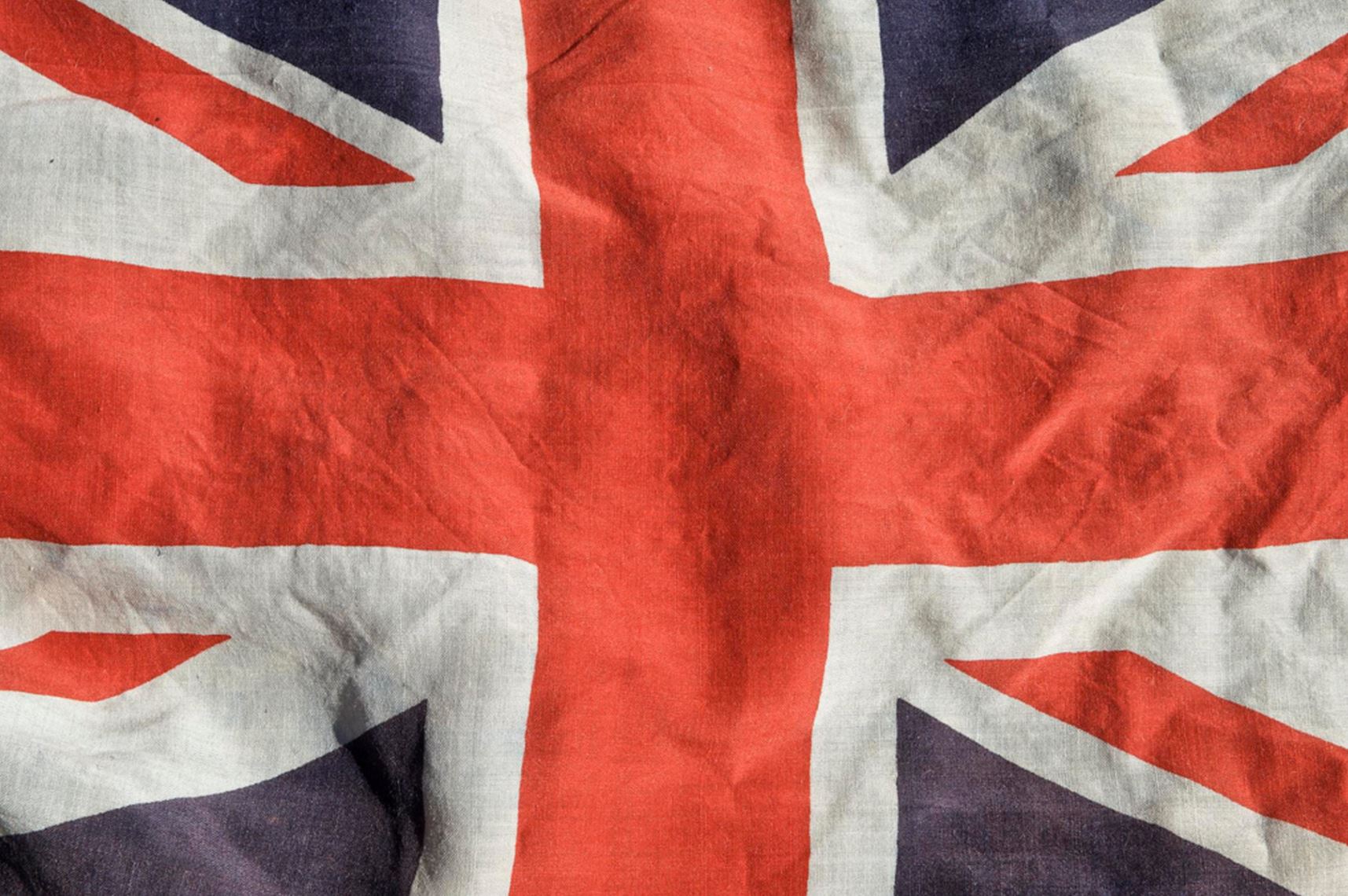 British Values20th-26th SeptemberMutual Respect All of our lives and journeys are different. Some people have made huge sacrifices for others. Some, may have injuries we can see, others may be struggling in other ways. Whatever we have been through, we must remember to support each other.   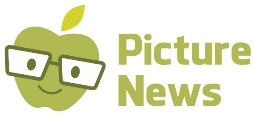 